3-Day Diet Diary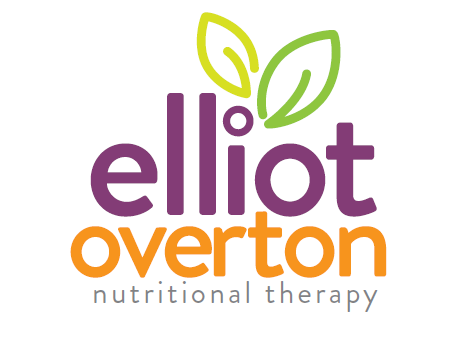 TimeDay oneDay twoDay threeBreakfastLunchDinnerSnacks